Marque con una X la carrera que desea InscribirseTécnico en Administración de Empresas con Especialización en Gestión del Marketing Digital.Licenciatura en Administración de Empresas con Especialización en Gestión del Marketing Digital.Campos a rellenar por Secretaria Académica de la Universidad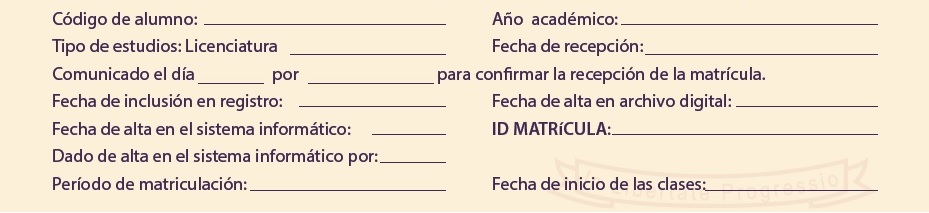 Campos a rellenar por el AlumnoDatos personalesNombre y apellidos: __________________________________________________________Nº DPI / Pasaporte: ___________________________________________________________Dirección: ___________________________________________________________________Zona: ___ Municipio: _______________ Departamento: _____________________________ País: Guatemala Nacionalidad: guatemalteca Sexo: _________________________________Teléfono fijo: ___________ Celular:__________________________ Código de país y área, si no reside en Guatemala: _________________________________ Correo - email: _______________________________________Skype: _______________ Fecha de nacimiento: ___________________________________Datos académicosTítulo de diversificado: ________________________________________________________Institución: __________________________________________________________________Fecha del título: ______________________________________________________________¿Ha iniciado estudios universitarios previamente?:________________________________Cuales: _____________________________________________________________________En que institución: ___________________________________________________________Ha concluido los estudios: _____________________________________________________SELECCIÓN DE CURSOS AÑO 1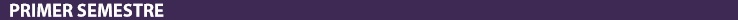 Decisiones Éticas en la Empresa Administración de Empresas IIntroducción a la ContabilidadComunicación Personal y OrganizacionalEstadística I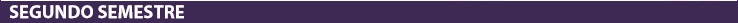 Filosofía Social de HayekAdministración de Empresas IMicroeconomíaMatemáticas para la Economía IContabilidad de GestiónCRÉDITOS ACUMULADOS AÑO 2020: 60DATOS ECONÓMICOS Y FORMA DE PAGO* El importe de la matrícula incluye tanto la formación (expertos y tutor) como el acceso al Aula Virtual, el uso de las herramientas de estudio y comunicación, los materiales interactivos. No se incluyen los materiales de terceros, completos (sólo parcialmente), como libros de texto, aunque podrá conseguirlos a través de UNIVERSIDAD DE OCCIDENTE ONLINE en condiciones especiales. Existen otros conceptos de carácter administrativo que el alumno podrá solicitar como certificados, expedición de título, duplicados y que tendrán un coste independiente.INSCRIPCIÓN ANUAL:    Q. 1450.00 12 cuotas mensuales de Q.   772.00 (corporativa)El pago lo puede realizar en el siguiente banco: Banco: Banco Industrial - MonetariaTitular de la cuenta: Universidad de Occidente Extensión UDEO ONLINENúmero de cuenta Q.: 399-003600-0Fecha: ____ de ____________________de 2020Firma del alumno:			________________________________Sello de UdeOnline – Universidad de Occidente:			_________________________________Imprima el formulario de matrícula, firme todas las hojas y envíelo A LA ATENCIÓN DE SU ASESOR por correo a: UdeOnline – Universidad de Occidente. Avenida Reforma 8-60, Centro Comercial Galerías Reforma – Oficina 316, zona 09, Ciudad de Guatemala, PBX: 2360-2690.Requisitos de Inscripción:1. Fotocopia del Título de diversificado, ambos lados y el original para confrontar. (Para los estudiantes que no cuentan aún con el título deberán traer lo que se indica en el numeral 6). El título debe llevar el sello de la Controlaría de Cuentas.2. Fotocopia completa de DPI y el original para confrontar.3. Fotografía digital o papel del alumno, tamaño cédula. 4. Llenar el formulario de solicitud de inscripción que te habrá enviado tu asesor y adjuntar una copia con tu firma original y el resto de papelería. 5. Fotocopia de la boleta de pago de la INSCRIPCIÓN. Recuerda enviar la boleta escaneada al correo electrónico de tu asesor.6. Los estudiantes que tengan en trámite su título en el Ministerio de Educación, deben presentar para su inscripción la constancia de cierre de pensum extendida por el colegio, en original y entregar fotocopia. 7. Para extranjeros. Fotocopia del título de diversificado o equivalente en el país de origen, legalizada por abogado guatemalteco y autenticada por la Embajada del país de origen en Guatemala.CONDICIONES PARTICULARES DE MATRÍCULA – Reglamento 2019.01v011.-OFICIALIDAD Y VALIDEZ DE LAS TITULACIONES DE LA UNIVERSIDAD DE OCCIDENTE. La Universidad de Occidente está aprobada y es válidamente constituida en Guatemala, por el Consejo de Educación Superior Privada de Guatemala (CEPS) www.ceps.edu.gt, el 4 de febrero de 2010. La modalidad de impartición de los cursos: presencial, online o semipresencial, no afecta a la propia legalidad de los títulos que se expiden, pudiéndose registrar en el colegio profesional correspondiente, y permitiendo así al alumno ejercer libremente su actividad profesional.2.-Requisitos de admisión. El estudiante deberá presentar, en el momento de formalizar su matrícula o cuando le sea requerido por UdeOnline – Universidad de Occidente, la documentación que se requiera en cualquiera de los trámites y en los plazos que se le indiquen. En el caso de no presentar dicha documentación, UdeOnline – Universidad de Occidente podrá no matricular al alumno o, en su caso, retener o no expedir el título o certificado sustitutivo correspondiente. La Universidad puede admitir a un alumno con documentos pendientes indispensable para una inscripción definitiva; el alumno puede asistir a clase y presentarse a examen. No obstante, es responsabilidad del alumno y no de la Universidad, la de presentar los documentos exigidos para la inscripción, mencionados en la página 3 de este formulario. Asimismo, la Universidad no podrá expedir un certificado de notas oficial, hasta que el alumno presente la documentación definitiva. Tampoco podrá la Universidad expedir ningún título oficial si los requisitos de admisión no están completos.3.-Calificación y Sistema de Evaluación. La distribución de la nota de UdeOnline – Universidad de Occidente es de 60 puntos para el examen presencial y 40 puntos para el recorrido online (zona). Los 40 puntos del recorrido online constituyen una evaluación continua (zona) que considera la asistencia a las clases presenciales en vivo, el envío de los test de comprensión de la plataforma y, la realización y el envío de las actividades solicitadas por el profesor. El detalle del puntaje se encuentra detallado en la programación y en los calendarios de cada curso dentro del Campus Virtual. El alumno aprueba el curso con 69.4.-Acceso y Alta en el Campus Virtual. La Universidad entregará las claves de acceso al estudiante 10 días después de haber recibido los requisitos de admisión, la boleta de pago y de verificar que son correctos.  Estas claves serán enviadas al estudiante al e-Mail que el alumno haya informado como predeterminando para la comunicación. El estudiante tendrá acceso al Campus Virtual hasta el último día del mes en que se haya examinado o, en su caso, de la convocatoria extraordinaria.  El alumno recibirá un email con el dominio de la Universidad (ejemplo: manuel.lopez@udeonline.edu.gt ) junto con las claves de acceso. Si el alumno tuviera problemas de acceso al Campus Virtual, deberá comunicarse con la Universidad en el email soporte@udeonline.edu.gt.5.-Comunicación y Contacto.  Usted puede comunicarse con UdeOnline – Universidad de Occidente. Avenida Reforma 8-60, Centro Comercial Galerías Reforma – Oficina 316, zona 09, Ciudad de Guatemala, PBX: 2360-2690. Por email a: secretaria@udeonline.edu.gt.6.-Convocatorias de Examen. Los estudiantes, al formalizar la matrícula de un curso, tienen derecho a dos convocatorias de examen: una ordinaria y otra extraordinaria. En el caso en el que el alumno no apruebe el examen en ambas convocatorias, o no se presente a ninguna de las pruebas, deberá volver a matricularse en dicho curso para obtener el derecho a otras dos convocatorias.	Deberá cancelar 150 quetzales, para tener derecho a otras dos convocatorias de examen. El examen siempre es presencial, salvo en lugares donde la Universidad no tenga sede, entonces se hará online. También podrá ser online cuando el alumno se encuentre fuera del país ó enfermedad debidamente acreditada. Si el alumno, no se presenta a la hora y día indicado previamente comunicado por la UdeOnline en el email de inicio de curso, o por su asesor como recordatorio, días antes del examen, perderá la convocatoria y se calificará como no presentado. Por favor, firme esta página. He leído y comprendido.	Firma del alumno:				______________________________________________El hecho de suspender o reprobar el examen en convocatoria 1, o no presentarse al examen hará que el alumno pierda la zona, la calificación obtenida por asistencia a clases en vivo, realización de actividades o test. Y el examen de convocatoria 2, 3 o 4, tendrá un valor máximo de 80 y no se sumará con la zona, ya que esta desaparece.Teniendo derecho a una segunda, tercera ó cuarta convocatoria, el día que la Universidad le indique. Y cuando aplique deberá haber cancelado la tasa académica correspondiente.7.-El examen. Es presencial siempre, a excepción de las personas que vivan fuera del Departamento de Guatemala, como pudiera ser a modo de ejemplo Izabal, Huehuetenango, fuera del país (EE.UU), etc; y la Universidad no tuviera una sede presencial cerca del domicilio del alumno. En ese caso podrá hacerse el examen online. Excepción 1. El alumno podrá hacer el examen online por enfermedad continuada, cuando esta le obligue a guardar reposo en su domicilio. Circunstancia que tendrá que acreditarla con papelería oficial del área de recursos humanos de su empresa o del organismo público que le haya dado la baja laboral o el hospital. Deberá solicitarlo al departamento de Soporte de UdeOnline – Universidad de Occidente, al menos 15 días naturales (contando fines de semana) antes del examen, por escrito al email: soporte@udeonline.edu.gt Excepción 2. El alumno podrá hacer examen online por estar fuera del país, en la fecha fijada por la Universidad, siempre que lo solicite al menos 15 días naturales (contando fines de semana) antes del examen, por escrito al email: soporte@udeonline.edu.gt y justifique su ausencia con una copia digital de la tarjeta de embarque del vuelo de ida y vuelta, donde sean legibles los nombres y apellidos del alumno y el código de reserva del vuelo. Asimismo, el alumno debería enviar también copia de la hoja en el pasaporte con el sello de salida de Guatemala.Consideraciones. Si la situación del alumno no es ni la excepción 1 ó 2, el alumno deberá realizar el examen presencial. Cualquier solicitud realizada a la Universidad, fuera de la excepción 1 ó 2, será rechazada. Si por cualquier causa, el alumno no pudiera asistir al examen, el día y la hora fijada, correrá convocatoria y tendrá que ir al examen en convocatoria 2, 3 ó 4. Si la solicitud del alumno, no cumple con el plazo de los 15 días, la solicitud no será tramitada.8.-Lugar de examen y actividades. Los exámenes en UdeOnline – Universidad de Occidente son presenciales. Dichos exámenes tendrán lugar en las sedes y ciudades fijadas por UdeOnline – Universidad de Occidente para cada año académico. En todo caso se tratará de las siguientes: Quetzaltenango y Ciudad de Guatemala. En función de la procedencia y/o del número de estudiantes que acudan a cada convocatoria, la comisión de exámenes creada a tal efecto podrá ampliar el número de ciudades sede de exámenes, de lo cual se dará aviso con la mayor antelación posible. UdeOnline – Universidad de Occidente avisará a los estudiantes, con el suficiente tiempo, de las fechas y sedes de los exámenes a través de los cauces normales y establecidos a tal efecto. Los exámenes serán los días sábado, de 7 am a 10 am. En función del número de estudiantes que acudan a cada convocatoria, la UdeOnline – Universidad de Occidente, a través de la comisión de exámenes, podrá establecer un horario más amplio o más reducido, así como la ampliación de los días y fechas de exámenes. Los profesores tomarán las decisiones oportunas, en virtud de un ejercicio adecuado de su libertad de cátedra, en materia de evaluación y corrección de actividades y exámenes y, por tanto, podrán establecer las sanciones que estimen proporcionadas, al detectar cualquier intento de fraude, copia o comportamiento contrario al orden y espíritu académico. 9.-Acceso a Internet. Los estudiantes deben contar con una conexión a internet para poder acceder al Campus Virtual. Deben contar con una conexión de Internet de al menos 2 MB para ver las clases presenciales virtuales en directo. Sin embargo, si por la falta de conectividad necesaria no tuvieran acceso a este recurso didáctico en “DIRECTO”, podrá acceder a él en “DIFERIDO”, 24 horas después en la plataforma con una conexión de internet básica, que requiera menos ancho de banda.Por favor, firme esta página. He leído y comprendido.	Firma del alumno:				______________________________________________10.-Pago de la cuota mensual y mora. Usted puede cancelar del 1 al 17 de cada mes, sin recargo ni incurrir en mora.Si el alumno realiza el pago a partir del día 18 del mes, incurrirá en mora. Recibirá un email (soporte@udeonline.edu.gt) del área de Soporte de UdeOnline - Universidad de Occidente, el día 20, donde se le recordará que se encuentra en mora y se le indicará la cuenta bancaria para cancelar.Estar en mora, a partir del día 18 de cada mes, tendrá un costo de Q. 100 y deberá cancelarse en boleta distinta, al pago de la mensualidad.El día 25 de cada mes, el sistema bloqueará su acceso a la plataforma www.udeonline.edu.gt si el área de Tesorería de la Universidad no cuenta con el número de boleta con el que canceló la mensualidad o cuota, el día último de mes.Cada mes no cancelado, a partir del mes 1, se le añadirá una cuota fija de mora de Q 50. Y de no cancelarse en su totalidad, no podrá continuar sus estudios. Si se encuentra en mora, no podrá presentarse a examen.11.-Política de Devolución. Si el alumno no estuviera conforme con la metodología didáctica o por cualquier otro motivo deseara abandonar la Universidad, puede hacerlo en cualquier momento. Para evitar incurrir en mora por falta de pago, deberá comunicar su cese por escrito al email de soporte@udeonline.edu.gt. De no hacerse, si pasado el tiempo quisiera continuar deberá pagar las cuotas no satisfechas más intereses. La Universidad devolverá el 75% de las cuotas pagadas por el alumno, pasados 15 días desde la firma de este formulario de inscripción. La Universidad devolverá el 50% de las cuotas pagadas por el alumno, pasados 30 días desde la firma de este formulario de inscripción. Pasados 30 días de la firma del formulario de inscripción, la Universidad no hará ninguna devolución.En ningún caso, habrá devolución de la cantidad pagada en concepto de inscripción.12.-Asignación de Cursos. Los cursos del año 1 no cuentan como pre-requisitos, por lo tanto, el alumno puede cursar en cualquier momento del año, cualquier curso que la Universidad esté impartiendo. Asimismo, también puede iniciar cursando los cursos de especialidad si es que se estuvieran impartiendo al momento de la inscripción, debiendo posteriormente inscribirse en el resto cursos anteriores.13.-El Tutor. Cada estudiante tiene asignado un tutor para que le acompañe en su proceso de aprendizaje. Su misión es la siguiente: Su trabajo no consiste en impartir un curso, si no en orientar a cada estudiante en el uso de la metodología didáctica.Ser su interlocutor habitual a lo largo del curso y prestarle apoyo y ayuda en lo que necesite, a nivel administrativo.Apoyarle en la elaboración del plan de trabajo, según el perfil personal.Atender las consultas sobre el funcionamiento del aula virtual y otros trámites administrativos.Informarle sobre todos eventos programados en los cursos y realizar un seguimiento individual durante el proceso de aprendizaje, haciendo uso de las herramientas de comunicación del aula virtual y a través del contacto telefónico.Por favor, firme esta página. He leído y comprendido.	Firma del alumno:				________________________________________14.-Carnet de Estudiante. El carnet de estudiante podrá ser solicitado por el alumno después de que haya aprobado mas de 6 cursos en la Universidad. Lo solicitará por escrito a soporte@udeonline.edu.gt y en un plazo máximo de 3 semanas (a contar desde la recepción de la solicitud por email con los requisitos aquí descritos) podrá pasar a la sede de UdeOnline a recogerlo. También podrá enviar a alguien a recogerlo siempre que lo identifique y autorice con su número de DPI por email al correo mencionado, y en el horario de atención al alumno de la sede de UdeOnline. En la solicitud deberá adjuntar la boleta de cancelación de la correspondiente tasa académica:Q. 75.00 – para Técnico.Q. 85.00 – para Licenciatura.El valor de la tasa académica en caso de Reposición del carnet, después de que haberse entregado, pero haya sido perdido, deteriorado o robado será de:Q. 50.00 – tanto para Técnico como para Licenciatura.La cuenta bancaria donde realizar el depósito sería:Banco: Banco Industrial - MonetariaTitular de la cuenta: Universidad de Occidente Extensión UDEO ONLINENúmero de cuenta Q.: 399-003600-0Por favor, firme esta página. He leído y comprendido.	Firma del alumno:				________________________________________